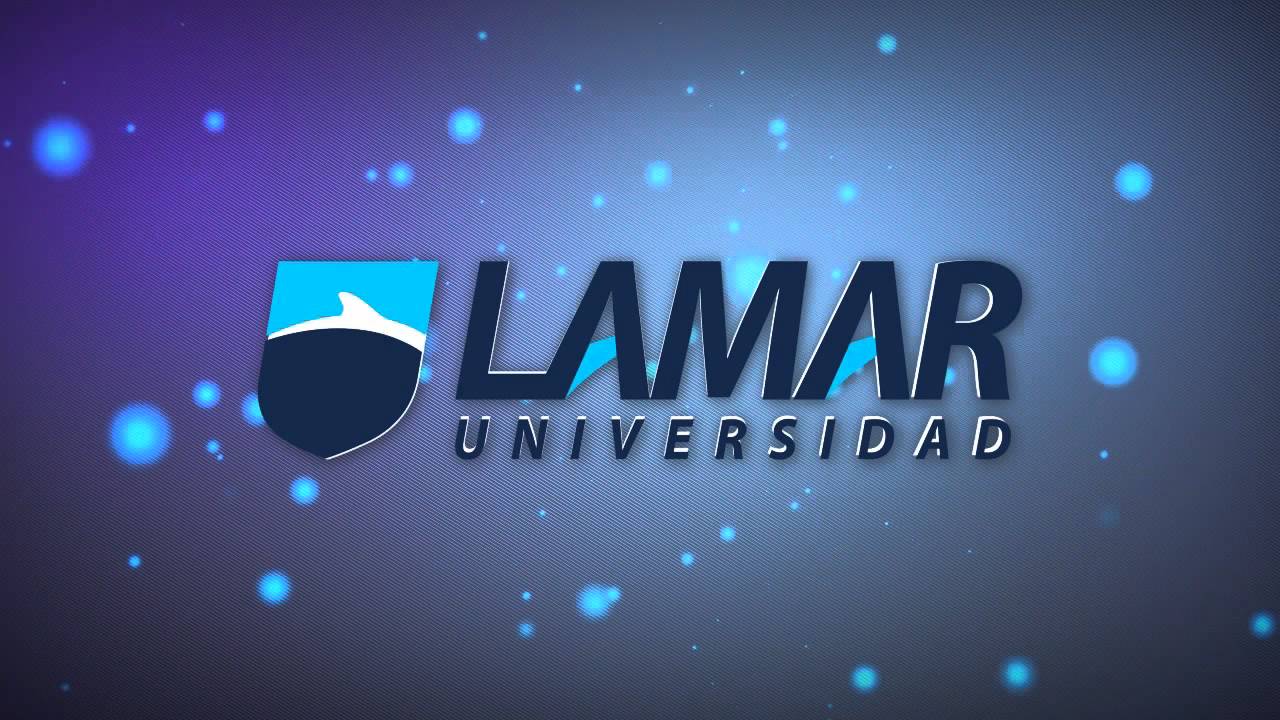 Sergio Bazan Muñoz Jr.La empresaactividad 317/9/16Pues como ya mencione en la actividad pasada nuestro negocio será un local donde se compren y vendan videojuegos y reparación de consolas de videojuegos, en esta actividad hare el presupuesto exacto de lo que se necesita gastar. Esto viene de mi propia experiencia por que yo me dedicaba a esta clase de cosas y se exactamente los precios.Primero empezáremos en la herramienta, con  aproximadamente un destornillador de cada tipo y contando los de tipo especial para algunas consolas se llevarían de 900 a 1500 pesos depende la marca y calidad de la herramienta, las consolas es inexacto pero si solo nos dedicamos a nueva y una pasada generación seria aproximadamente 2000 pesos por cada consola que se necesitan 6 en total y usualmente se reparten las piezas así que no es necesario comprar a diario.Entrando a lo caro serian los videojuegos que si se quiere tener buen abaste de videojuegos se necesitan mínimo 20 títulos diferentes por consola y a la vez se necesitan mínimo 5 unidades de esos 20 títulos dando un total de 100 videojuegos por consola que si queremos tener variedad son 4 de nueva generación y 5 de pasada lo que ya dan 900 videojuegos en total, obviamente si los quisiera enlistar seria muy largo por eso pondré los juegos según el precio d la media que es de 800 pesos, nosotros al ser compradores de fabrica si un videojuego esta en 800 pesos en el mercado a nosotros nos lo dan en 500 si lo compramos por mayoreo entonces si lo multiplicamos esos 500 pesos por las 900 unidades que tenemos dan 450mil pesos , es una cantidad excesiva por lo que usualmente se hace es llegar a un acuerdo con  la empresa de lo que vendo lo pago y asi tenemos mas variedad por catalogo y en stock.Eso fue el producto pero si tomamos en cuenta una publicidad aceptable son unos 500 folletos que son mas o menos de 200 a 300 pesos , en cuestión de lonas no es necesario mas que una que anuncie el local desde la entrada del negocio que no pasa de otros 300 pesos, aquí la ventaja es que en esta clase de negocio casi toda la publicidad recae en lo que es internet y esta en foros como Facebook sale totalmente gratis.En lo que es los videojuegos sale lo justo, en donde hay ganancia es en la reparación puesto que ahí es donde cobramos nuestra mano de obra, si la pieza que quitamos cuesta 100 pesos pero es un trabajo laborioso podemos llegar a cobrar hasta 500 pesos o inclusive mas, por eso esta parte es la que hay cuidar mas.En general es algo que es muy caro de iniciar pero una vez echo es un flujo constante de dinero y clientela, la organización es fácil ya que si es pura venta tu solo puedes hacerlo y si es reparación hasta con 2 personas es factible, en esto recomiendo cuando mucho 4 personas para que sea mas ganancia y es un trabajo sumamente fácil de elaborar simplemente es no quedarse desactualizado en los precios.